PHIẾU BÀI TẬP TOÁN 8 TUẦN 05PHẦN CƠ BẢN (DÀNH CHO TẤT CẢ CÁC LỚP)Phân tích các đa thức sau thành nhân tử:a) 	b) 	c) d) 	e) 	f) Phân tích đa thức thành nhân tử:a) 	e) 	i) b) 	f) 	k) c) 	g) 	m) d) 	h) 	n) Tính giá trị của biểu thức sau:a) ; 	b) c)  với ; ; d)  với .Tìm , biết:a) ;	c) b) 	d) Cho tam giác  cân tại, có đường cao  ( ). Lấy  thuộc cạnh ,  thuộc cạnh  sao cho.Chứng minh  đối xứng nhau qua .Gọi  là giao điểm của  với. Các tia  cắt  lần lượt tại  và  . Chứng minh .BÀI TẬP NÂNG CAOCho tam giác  có  là trung tuyến thuộc cạnh . Gọi  là trọng tâm của tam giác . Qua  kẻ đường thẳng  cắt hai cạnh , . Gọi , , ,  là các đường vuông góc kẻ từ , , ,  đến đường thẳng  (, , ,  thuộc ). Chứng minh:a) 	b) Chứng minh rằng:chia hết cho 6 với  .chia hết cho 5 với  .HƯỚNG DẪN GIẢI CHI TIẾTPhân tích các đa thức sau thành nhân tử:a) 	b) 	c) d) 	e) 	f) Lời giảia) b) c) d) e) f) Phân tích đa thức thành nhân tử:a) 	e) 	i) b) 	f) 	k) c) 	g) 	m) d) 	h) 	n) Lời giảia) b) c) d) e)  f) g) h) i) k) m) n) Tính giá trị của biểu thức sau:a) ; 	b) c)  với ; ; d)  với .Lời giảiThay ; ;  ta được:Thay  vào ta được:Tìm , biết:a) ;	c) b) 	d) Lời giảiVậy ; .Vậy ; .Vậy ; .Ta thấy: Suy ra: Vậy .Cho tam giác  cân tại, có đường cao  ( ). Lấy  thuộc cạnh ,  thuộc cạnh  sao cho.Chứng minh  đối xứng nhau qua .Gọi  là giao điểm của  với. Các tia  cắt  lần lượt tại  và  . Chứng minh .Lời giải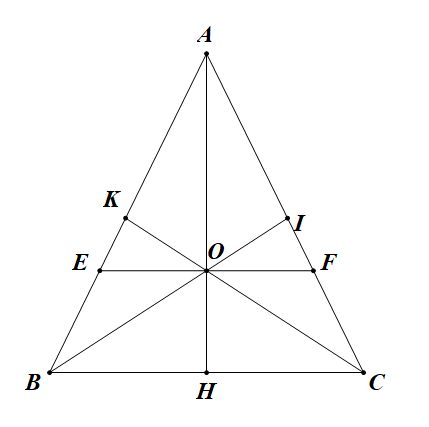 Chứng minh  đối xứng nhau qua .Ta có:  (tam giác   cân tại), 	(giả thiết) nên suy ra:  cân tại  cân tại,  là đường cao nên là đường phân giác góc  (cũng là góc )  Từ và suy ra là đường trung trực của . Vậy  đối xứng nhau qua .Gọi  là giao điểm của  với. Các tia  cắt  lần lượt tại  và  . Chứng minh .Vì  là trung trực của nên  cân tại Xét  và  có: , BC chung, (do  cân tại) (đpcm)Cho tam giác  có  là trung tuyến thuộc cạnh . Gọi  là trọng tâm của tam giác . Qua  kẻ đường thẳng  cắt hai cạnh , . Gọi , , ,  là các đường vuông góc kẻ từ , , ,  đến đường thẳng  (, , ,  thuộc ). Chứng minh:a) 	b) Lời giải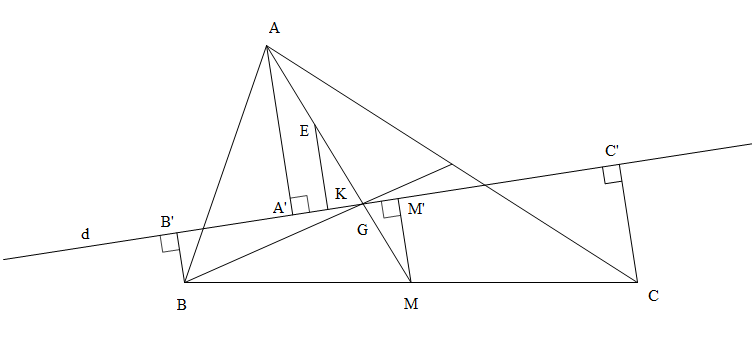 Ta có:  ;  ;  ;  Ta có:  tứ giác  là hình thangMà  (giả thiết)Suy ra:  là đường trung bình của hình thang Gọi  là trung điểm của .Kẻ .Vì ( từ vuông góc đến song song)Xét tam giác  có: là trung điểm của  là trung điểm của  là đường trung bình của tam giác Do  là trọng tâm của tam giác  nên .Xét  và  có :( góc đối đỉnh) (cạnh huyền-góc nhọn).Từ  ta có: Chứng minh rằng:chia hết cho 6 với  .chia hết cho 5 với  .Lời giảiTa có nên và Mặt khác 2 và 3 là hai số nguyên tố cùng nhau nên Vậy chia hết cho 6 với .Với , ta có:Mà Vậy chia hết cho 5 với .